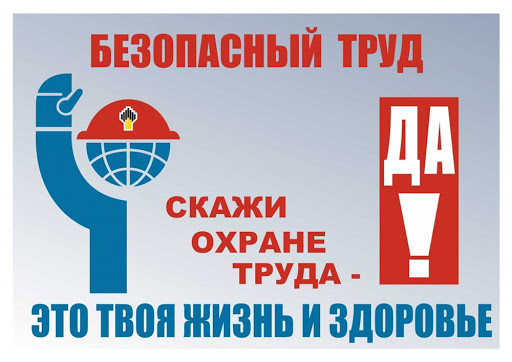 http://www.pbiot.ru/html/plakat1.html#2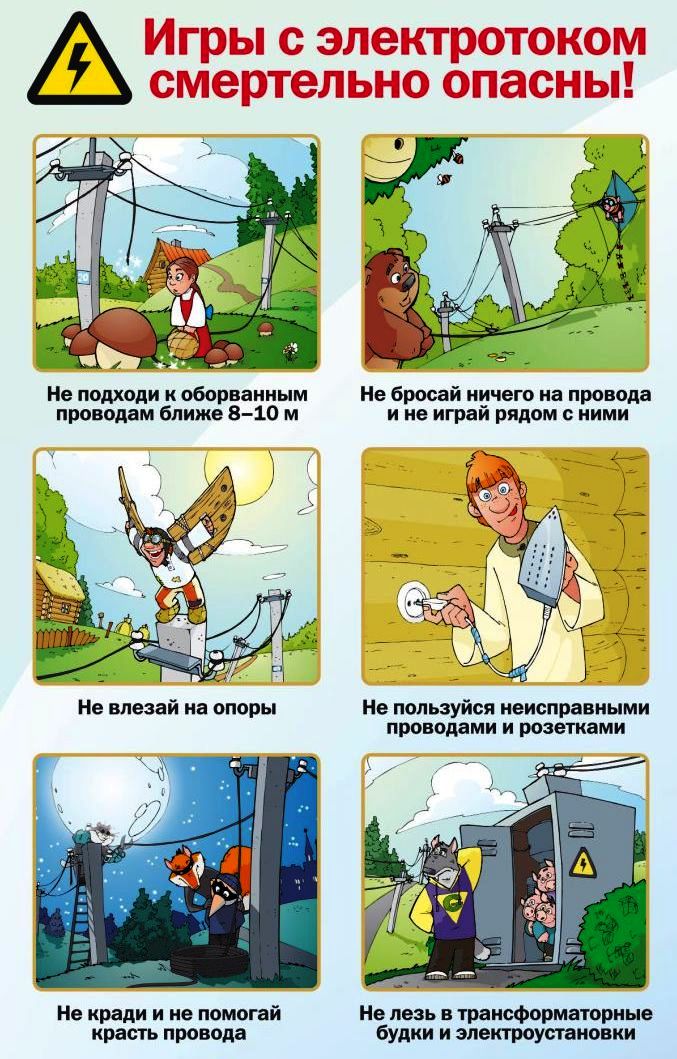 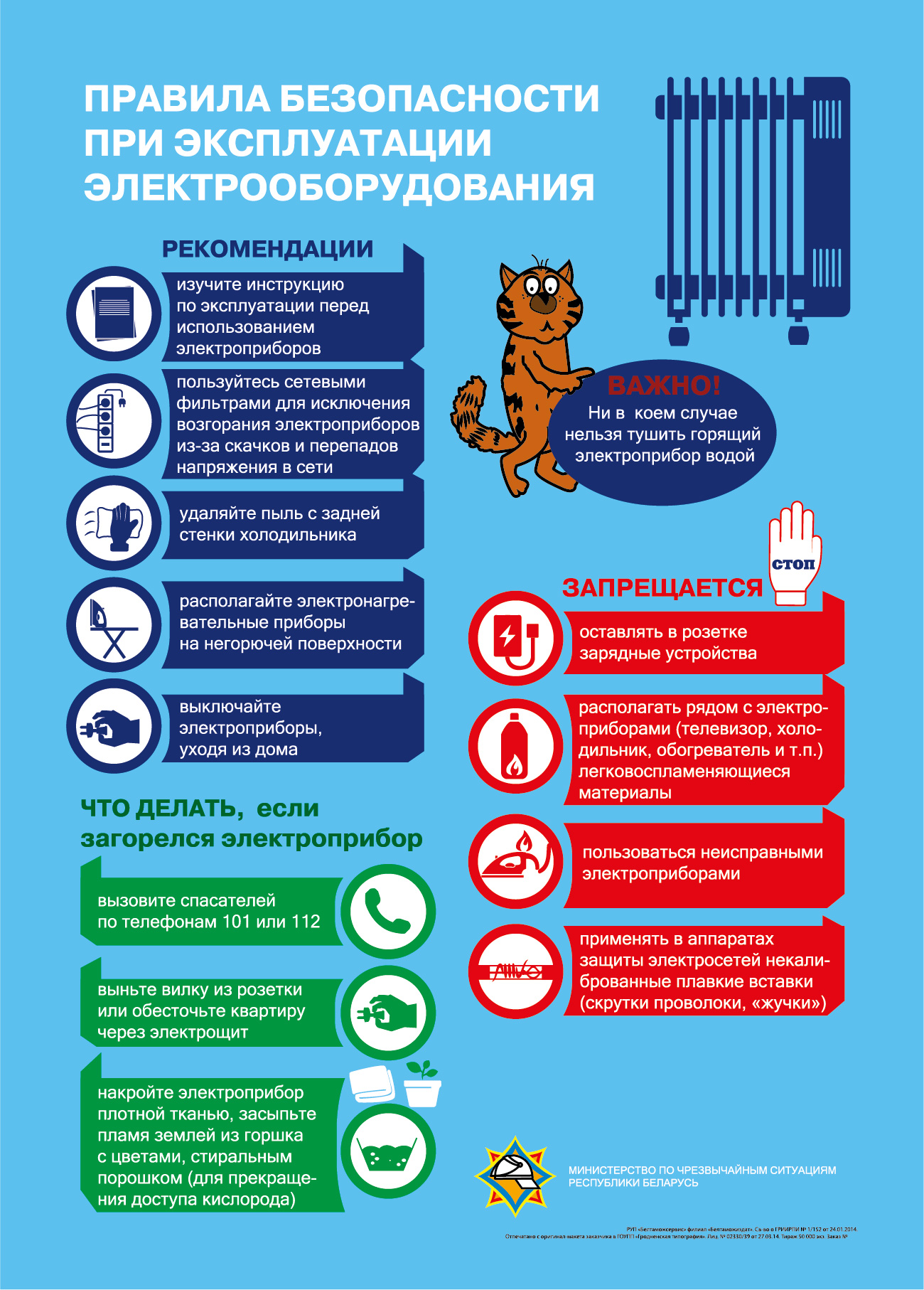 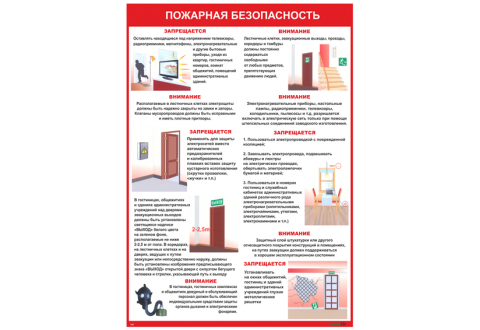 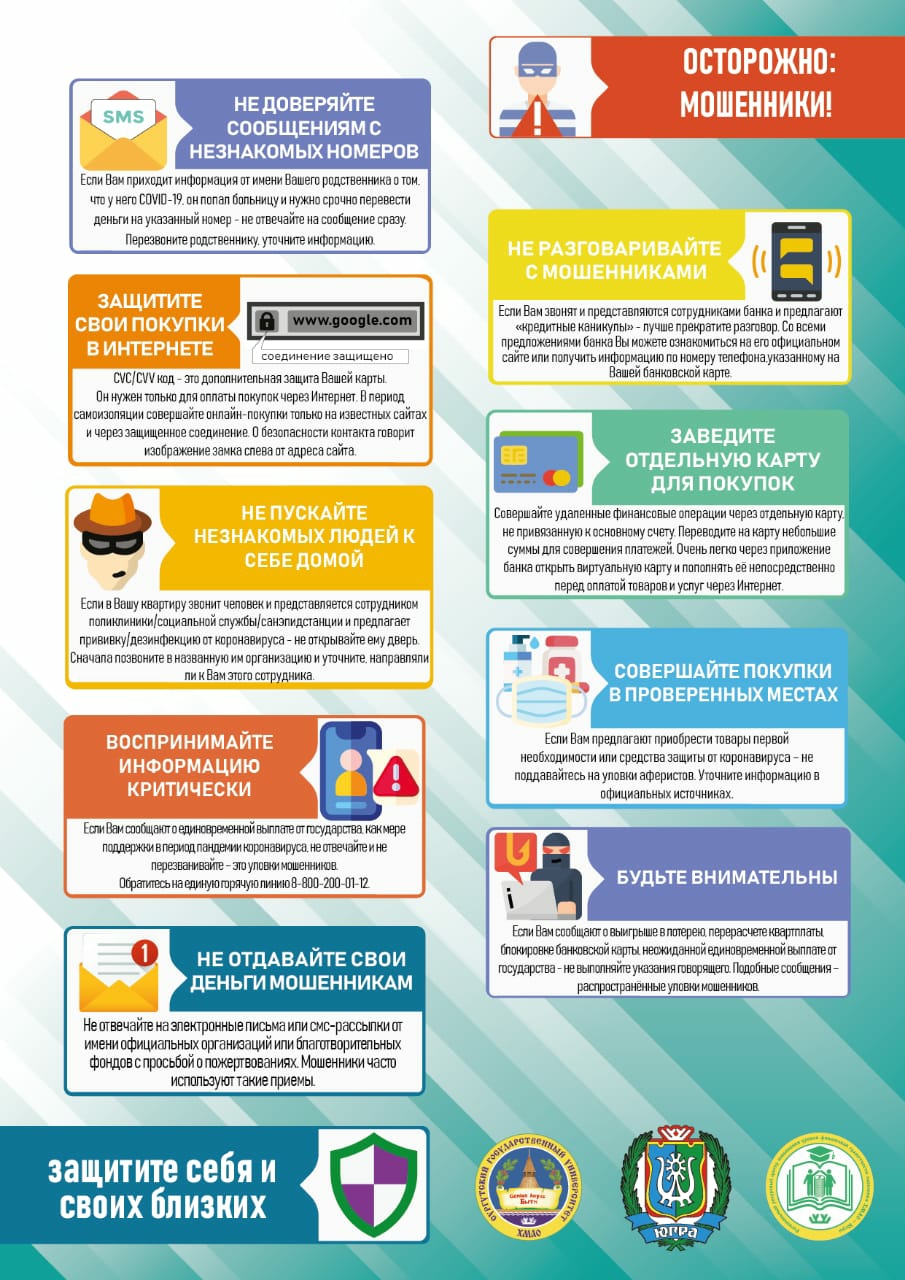 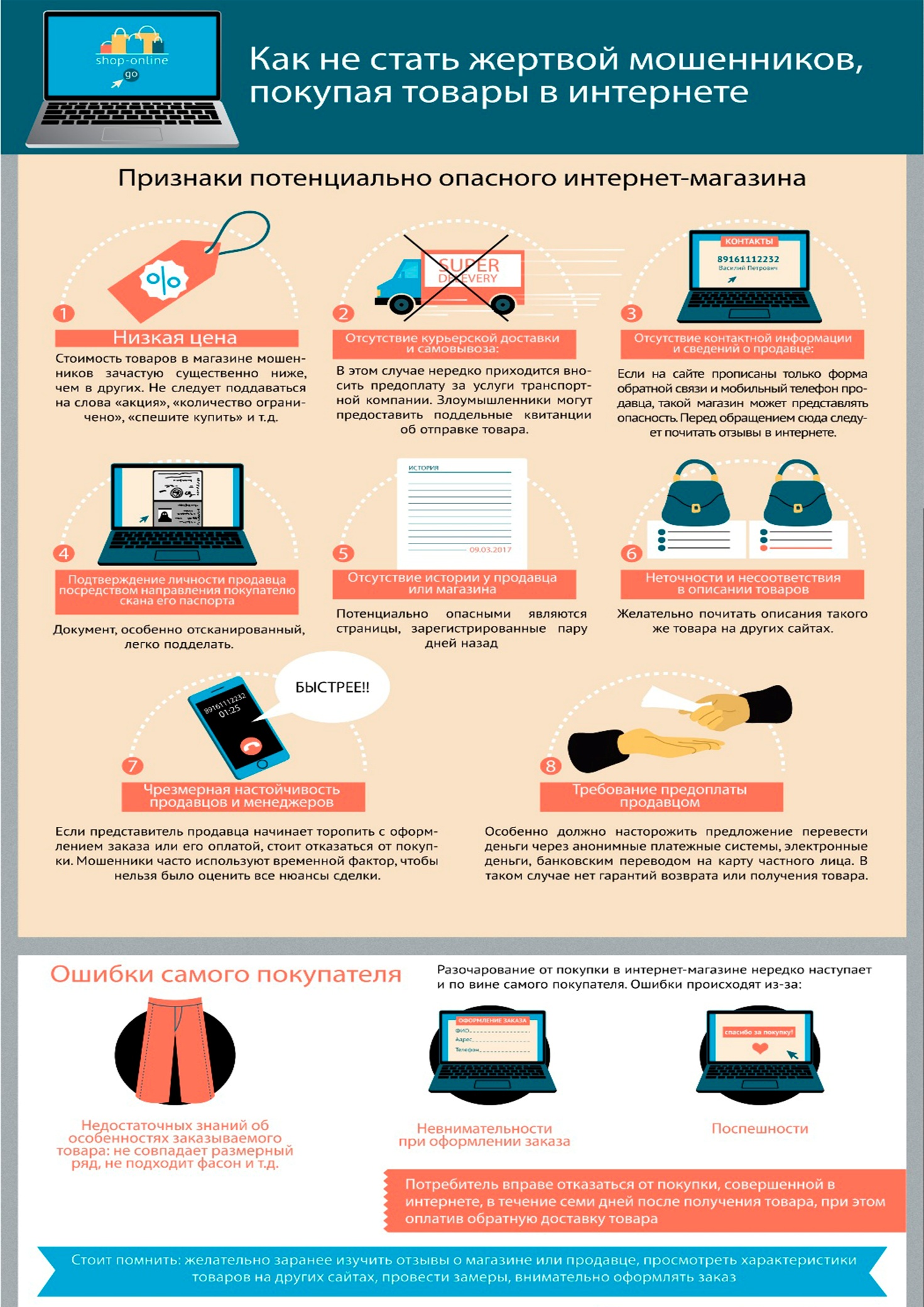 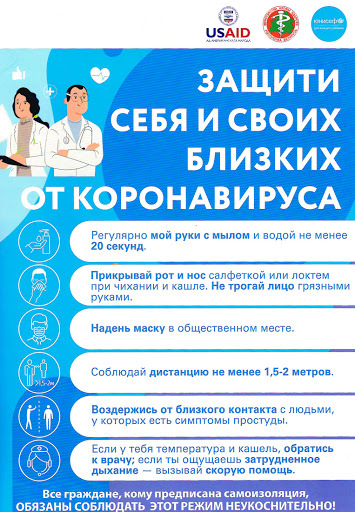 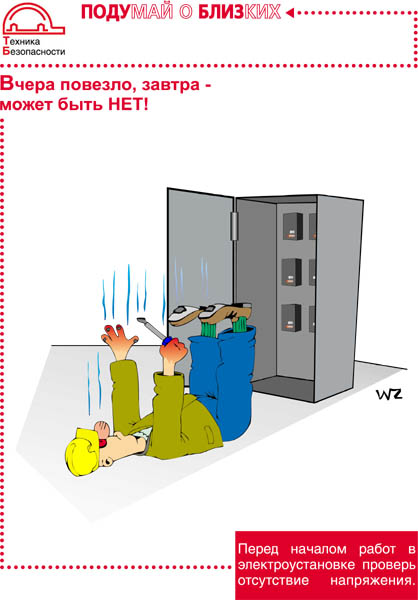 